Административный регламент предоставления муниципальной услуги по выдачедокумента, подтверждающего проведение основных работ по строительству (реконструкции) объекта индивидуального жилищногостроительства с привлечением средств материнского (семейного) капитала(утвержден постановлением администрации Рыбинского муниципального района от 14.01.2016 № 8)Общие положенияАдминистративный регламент предоставления муниципальной услуги по выдаче документа, подтверждающего проведение основных работ по строительству (реконструкции) объекта индивидуального жилищного строительства с привлечением средств материнского (семейного) капитала (далее – регламент) разработан в целях оптимизации административных процедур, повышения качества и доступности предоставления муниципальной услуги, определяет порядок и стандарт предоставления муниципальной услуги по выдаче документа, подтверждающего проведение основных работ по строительству (реконструкции) объекта индивидуального жилищного строительства с привлечением средств материнского (семейного) капитала (далее – муниципальная услуга). Регламент также определяет особенности предоставления услуги через многофункциональный центр предоставления государственных и муниципальных услуг.Заявителем при предоставлении муниципальной услуги выступает лицо, получившее государственный сертификат на материнский (семейный) капитал, либо его представитель (далее – заявитель).Информирование о порядке предоставления муниципальной услуги.Структурным подразделением администрации Рыбинского муниципального района, непосредственно предоставляющим муниципальную услугу, является Управление строительства и архитектуры администрации Рыбинского муниципального района (далее по тексту – Управление).Место нахождения: Ярославская область, г. Рыбинск, ул. Братьев Орловых, д.1а.Почтовый адрес: 152903, Ярославская область, г. Рыбинск, ул. БратьевОрловых, д. 1а.График работы: понедельник-четверг: с 8.00 до 12.00, с 13.00 до 17.00, пятница:с 8.00 до 12.00, с 13.00 до 16.00.Прием по вопросам предоставления муниципальной услуги ведется по месту нахождения Управления (кабинет № 315) по следующему графику:вторник: физический лица с 9.00 до 12.00, юридические лица с 13.00 до 16.00;четверг: юридические лица с 9.00 до 12.00, физические лица с 13.00 до 16.00. Справочные телефоны:- общий: (4855) 22-26-17;специалисты	Управления	по	вопросам	предоставления	муниципальной услуги: (4855) 22-20-71.Адрес электронной почты:  uprarhitekt@admrmr.ruМуниципальная услуга предоставляется по принципу «одного окна» через	государственное	автономное	учреждение	Ярославской	области«Многофункциональный центр предоставления государственных и муниципальных услуг» (далее – многофункциональный центр, МФЦ).Местонахождение: Рыбинск, пр. Генерала Батова, д. 1.График работы, в том числе информирование и консультирование заявителей о порядке предоставления муниципальной услуги:понедельник, среда, четверг, пятница, суббота: с 8-00 до 18-00; вторник: с 10-00 до 20-00.Справочные телефоны: 8 (4855) 28-71-41.Адрес	сайта	многофункционального	центра	в	информационно- телекоммуникационной сети «Интернет»: http://mfc76.ruАдрес электронной почты МФЦ: mfc@mfc76.ru.Информация о филиалах многофункционального центра размещена на сайте многофункционального центра.Информация о предоставлении муниципальной услуги, об услугах, которые являются необходимыми и обязательными для предоставления муниципальной услуги, формы и образцы документов, в том числе бланк заявления о выдаче документа, подтверждающего проведение основных работ по строительству (реконструкции) объекта индивидуального жилищного строительства с привлечением средств материнского (семейного) капитала (далее по тексту – заявления) доступный для копирования и заполнения, в том числе в электронной форме, размещаются:на официальном сайте администрации Рыбинского муниципального района в информационно-телекоммуникационной	сети	«Интернет»: http://www.admrmr.ru/summarypage.aspx?id=uzemlya ;на информационных стендах Управления;на сайте многофункционального центра;в многофункциональном центре.Предоставление информации заявителям по вопросам предоставления муниципальной услуги, в том числе о ходе предоставления муниципальной услуги осуществляется:в устной форме при личном обращении в Управление (кабинет № 315) или в многофункциональном центре;посредством телефонной связи: (4855) 22-26-17, приемное время:вторник: физический лица с 9.00 до 12.00, юридические лица с 13.00 до 16.00;четверг: юридические лица с 9.00 до 12.00, физические лица с 13.00 до 16.00;с использованием электронной почты: через официальный сайт администрации Рыбинского муниципального района или многофункционального центра по форме обратной связи: http://www.admrmr.ru/login.aspx ;посредством почтового   отправления: 152903, Ярославская область, г.Рыбинск, ул. Братьев Орловых, д. 1а.Письменное обращение за информацией о порядке предоставления муниципальной услуги должно быть рассмотрено не позднее 30 дней.Стандарт предоставления муниципальной услугиНаименование муниципальной услуги: выдача документа, подтверждающего проведение основных работ по строительству (реконструкции) объекта индивидуального жилищного строительства с привлечением средств материнского (семейного) капитала.Наименование органа, предоставляющего муниципальную услугу: Управление строительства и архитектуры администрации Рыбинского муниципального района.В целях, связанных с предоставлением муниципальной услуги, используются документы и информация, обрабатываемые, в том числе посредством межведомственного запроса, с использованием межведомственного информационного взаимодействия с:Федеральной службой государственной регистрации, кадастра и картографии (Росреестр).При предоставлении муниципальной услуги запрещается требовать от заявителя осуществления действий, в том числе согласований, необходимых для получения муниципальной услуги и связанных с обращением в иные государственные органы, органы местного самоуправления и организации, за исключением получения услуг, получения документов и информации, предоставляемых в результате предоставления таких услуг, включённых в перечень услуг, которые являются необходимыми и обязательными для предоставления муниципальной услуги, утверждённый решением Муниципального Совета Рыбинского муниципального района от 19.01.2012 г. № 271 «Об утверждении перечня услуг, которые являются необходимыми и обязательными для предоставления муниципальных услуг органами местного самоуправления Рыбинского муниципального района».Формы подачи заявления и получения результата предоставления услуги:очная форма – при личном присутствии заявителя в Управление или МФЦ;заочная форма – без личного присутствия заявителя (по почте, с использованием электронной почты).Форма и способ получения документа и (или) информации, подтверждающих предоставление муниципальной услуги (отказ в предоставление муниципальной услуги), указываются заявителем в заявлении, если иное не установлено законодательством Российской Федерации.Результатом предоставления муниципальной услуги является выдача (направление) заявителю:акта освидетельствования проведения основных работ по строительству объекта индивидуального жилищного строительства (монтаж фундамента, возведение стен и кровли) или проведение работ по реконструкции объекта индивидуального жилищного строительства, в результате которых общая площадь жилого помещения (жилых помещений) реконструируемого объекта увеличивается не менее чем на учетную норму площади жилого помещения, устанавливаемую в соответствии с жилищным законодательством Российской Федерации (далее – акт освидетельствования);мотивированного отказа в выдаче акта освидетельствования проведения основных работ по строительству объекта индивидуального жилищного строительства (монтаж фундамента, возведение стен и кровли) или проведение работ по реконструкции объекта индивидуального жилищного строительства, в результате которых общая площадь жилого помещения (жилых помещений) реконструируемого объекта увеличивается не менее чем на учетную норму площади жилого помещения, устанавливаемую в соответствии с жилищным законодательством Российской Федерации (далее – мотивированный отказ в акте освидетельствования).Подготовка и утверждение акта освидетельствования проведения основных работ по строительству объекта индивидуального жилищного строительства (монтаж фундамента, возведение стен и кровли) или проведение работ по реконструкции объекта индивидуального жилищного строительства, в результате которых общая площадь жилого помещения (жилых помещений) реконструируемого объекта увеличивается не менее чем на учетную норму площади жилого помещения, устанавливаемую в соответствии с жилищным законодательством Российской Федерации, осуществляется в течение 10 дней со дня поступления в Управление заявления о выдаче документа, подтверждающего проведение основных работ по строительству (реконструкции) объекта индивидуального жилищного строительства с привлечением средств материнского (семейного) капитала.В рамках настоящего регламента срок, определенный днями, исчисляется в календарных днях, если срок не установлен в рабочих днях.Правовые основания для предоставления муниципальной услуги:Градостроительный кодекс Российской Федерации от 29.12.2004 № 190-ФЗ (Российская газета, № 290, 30.12.2004);Федеральный закон от 29.12.2004 №191-ФЗ «О введении в действие Градостроительного кодекса Российской Федерации» («Российская газета», №290, 30.12.2004);Федеральный закон от 06.10.2003 № 131-ФЗ «Об общих принципах организации местного самоуправления в Российской Федерации» («Собрание законодательства РФ», 06.10.2003, № 40, ст. 3822);Федеральный закон от 27.07.2010 № 210-ФЗ «Об организации предоставления государственных и муниципальных услуг» («Российская газета», № 168, 30.07.2010);Федеральный закон от 24 ноября 1995 года № 181-ФЗ «О социальной защите инвалидов в Российской Федерации»;Постановление Правительства РФ от 27.09.2011 № 797 «О взаимодействии между многофункциональными центрами предоставления государственных и муниципальных услуг и федеральными органами исполнительной власти, органами государственных внебюджетных фондов, органами государственной власти субъектов Российской Федерации, органами местного самоуправления» («Собрание законодательства РФ», 03.10.2011, № 40, ст. 5559, изменения «Российская газета»,№ 303, 31.12.2012);Постановление Правительства РФ от 22.12.2012 № 1376 «Об утверждении Правил организации деятельности многофункциональных центров предоставления государственных и муниципальных услуг» («Российская газета», № 303, 31.12.2012,«Собрание законодательства РФ», 31.12.2012, № 53 (ч. 2), ст. 7932);Постановление Правительства РФ от 18 августа 2011 г. N 686 «Об утверждении Правил выдачи документа, подтверждающего проведение основных работ по строительству (реконструкции) объекта индивидуального жилищного строительства, осуществляемому с привлечением средств материнского (семейного) капитала» («Собрание законодательства Российской Федерации», 22.08.2010, N 34, ст. 4990);- Приказ Министерства регионального развития Российской Федерации от 17.06.2011 г. N 286 «Об утверждении формы документа, подтверждающего проведение основных работ по строительству объекта индивидуального жилищного строительства (монтаж фундамента, возведение стен и кровли) или проведение работ по реконструкции объекта индивидуального жилищного строительства, в результате которых общая площадь жилого помещения (жилых помещений) реконструируемого объекта увеличивается не менее чем на учетную норму площади жилого помещения, устанавливаемую в соответствии с жилищным законодательством Российской Федерации» («Российская газета», 29.07.2011, N 165);- Приказ Минэкономразвития России от 18.01.2012 № 13 «Об утверждении примерной формы соглашения о взаимодействии между многофункциональными центрами предоставления государственных и муниципальных услуг и федеральными органами исполнительной власти, органами государственных внебюджетных фондов, органами государственной власти субъектов Российской Федерации, органами местного самоуправления» (Зарегистрировано в Минюсте России 20.03.2012 № 23527, Первоначальный текст документа опубликован в издании «Бюллетень нормативных актов федеральных органов исполнительной власти», № 19, 07.05.2012, изменения «Российская газета», № 139, 28.06.2013);настоящий регламент;Постановление администрации Рыбинского муниципального района от 06.02.2013 № 184 «Об утверждении Перечня муниципальных услуг, предоставляемых в многофункциональных центрах предоставления государственных и муниципальных услуг».Перечень документов, необходимых для предоставления муниципальной услуги.Перечень документов, предоставляемых заявителем самостоятельно:заявление установленной формы (Приложение № 1 к регламенту).документ, удостоверяющий личность заявителя или представителя заявителя (представляется оригинал для снятия копии);документ, подтверждающий полномочия представителя заявителя действовать от его имени;правоустанавливающий документ на объекты недвижимости, права на которые не зарегистрированы в Едином государственном реестре прав на недвижимое имущество и сделок с ним.Перечень документов (сведений), подлежащих предоставлению в рамках межведомственного информационного взаимодействия:градостроительный план земельного участка;разрешение на строительство.К заявлению может быть приложен документ, подтверждающий факт создания объекта индивидуального жилищного строительства (кадастровый паспорт здания, сооружения, объекта незавершенного строительства или кадастровая выписка об объекте недвижимости).Заявитель вправе предоставить полный пакет документов, необходимых для предоставления муниципальной услуги, самостоятельно.Установленный выше перечень документов является исчерпывающим.Орган, предоставляющий муниципальные услуги, не вправе требовать от заявителя:представления документов и информации или осуществления действий, представление или осуществление которых не предусмотрено нормативными правовыми актами, регулирующими отношения, возникающие в связи с предоставлением муниципальных услуг;представления документов и информации, в том числе подтверждающих внесение заявителем платы за предоставление муниципальных услуг, которые находятся в распоряжении органов, предоставляющих государственные услуги, органов, предоставляющих муниципальные услуги, иных государственных органов, органов местного самоуправления либо подведомственных государственным органам или органам местного самоуправления организаций, участвующих в предоставлении муниципальных услуг, в соответствии с нормативными правовыми актами Российской Федерации, нормативными правовыми актами Ярославской области, муниципальными правовыми актами, за исключением документов, включенных в определенный частью 6 статьи 7 Федерального закона от 27.07.2010№ 210-ФЗ «Об организации предоставления государственных и муниципальных услуг» перечень документов, если иное не предусмотрено нормативными правовыми актами, определяющими порядок предоставления муниципальных услуг.Необходимых и обязательных услуг для предоставления муниципальной услуги не предусмотрено.Перечень оснований для отказа в приеме документов, необходимых для предоставления муниципальной услуги:ненадлежащее оформление заявления;несоответствие	прилагаемых	документов	документам,	указанным	в заявлении;отсутствие у лица полномочий на подачу заявления.Перечень	оснований	для	отказа	в	приеме	документов	является исчерпывающим.Основания для отказа в предоставлении муниципальной услуги отсутствуют.Исчерпывающий перечень оснований для принятия решения о мотивированном отказе в выдаче акта освидетельствования.непредставление документов, обязанность по предоставлению которых возложена на заявителя;в ходе освидетельствования проведения основных работ по строительству объекта индивидуального жилищного строительства установлено, что работы по монтажу фундамента, возведению стен и кровли не выполнены в полном объеме;в ходе освидетельствования проведения основных работ по реконструкции объекта индивидуального жилищного строительства установлено, что в результате таких работ общая площадь жилого помещения не увеличивается на менее чем на учетную норму площади жилого помещения, устанавливаемую в соответствии с жилищным законодательством Российской Федерации;Возможность приостановления срока предоставления муниципальной услуги законодательством не предусмотрена.Предоставление муниципальной услуги осуществляется без взимания платы.Максимальный срок ожидания в очереди при подаче заявления и при получении результата предоставления муниципальной услуги не должен превышать 15 минут.Срок и порядок регистрации заявления на предоставление муниципальной услуги.Заявление,	поданное	в	очной	форме	в	Управление,	регистрируется непосредственно при подаче соответствующего заявления в Управление.Порядок	регистрации	заявления,	поданного	в	очной	форме	в	МФЦ, определяется соглашением о взаимодействии с многофункциональным центром.Заявление, поданное в заочной форме, регистрируется в день поступления заявления в Управление.Требования к помещениям, в которых предоставляется муниципальная услуга, к местам ожидания и приема заявителей, размещению и оформлению визуальной, текстовой и мультимедийной информации о порядке предоставления муниципальной услуги.Вход в здание оборудован информационной табличкой (вывеской), содержащей информацию о наименовании, местонахождении, режиме работы, а также о телефонных номерах справочной службы.Все помещения, в которых предоставляется муниципальная услуга, соответствуют санитарно-эпидемиологическим требованиям, правилам пожарной безопасности, нормам охраны труда.Помещения для работы с заявителями оборудуются соответствующими информационными стендами, вывесками, указателями.Места ожидания оборудуются стульями или столами, обеспечиваются канцелярскими принадлежностями в количестве, достаточном для оформления документов заявителями.Обеспечение доступности для инвалидов к помещениям, в которых предоставляется муниципальная услуга, к залу ожидания, местам для заполнения запросов о предоставлении муниципальной услуги, информационными стендами с образцами их заполнения и перечнем документов осуществляется в МФЦ в соответствии с законодательством Российской Федерации о социальной защите инвалидов.Показатели доступности и качества муниципальной услуги.Возможность получения услуги всеми способами, предусмотренными законодательством, в том числе через Единый портал.Отсутствие превышения срока предоставления муниципальной услуги установленного пунктом 2.5 раздела 2 регламента;отсутствие обоснованных жалоб со стороны заявителей;взаимодействие заявителя с должностными лицами при предоставлении муниципальной услуги – 1(0).Административные процедурыПредоставление муниципальной услуги включает в себя следующие административные процедуры:прием, первичная проверка и регистрация заявления и приложенных к нему документов, в том числе через многофункциональный центр;рассмотрение и проверка заявления и приложенных к нему документов, осмотр объекта индивидуального жилищного строительства, подготовка документа, являющегося результатом муниципальной услуги;выдача (направление) заявителю документов, являющихся результатом оказания муниципальной услуги, в том числе в электронной форме.Прием, первичная проверка и регистрация заявления и приложенных к нему документов, в том числе через многофункциональный центр.Основанием для начала административной процедуры является поступление в Управление заявления с приложенными к нему документами о выдаче акта освидетельствования при личном обращении заявителя в Управление или многофункциональный центр, путем почтового отправления, либо по электронной почте.Ответственным за выполнение административной процедуры является специалист УправленияПри проведении первичной проверки специалист Управления:проверяет документы, удостоверяющие личность заявителя либо полномочия представителя;проверяет надлежащее оформление заявления и соответствие представленных документов документам, указанным в заявлении;сличает копии представленных документов с оригиналами, выполняет на копиях надпись об их соответствии подлинным экземплярам (ставит штамм «копия верна»), заверяет своей подписью.При установлении факта ненадлежащего оформления заявления и приложенных к нему документов, либо заявления подано не уполномоченным лицом, заявление и приложенные к нему документы не принимаются на основании пункта 2.9. регламента.В случае поступления в Управление заявления на оказание муниципальной услуги и документов через многофункциональный центр, специалист Управления регистрирует заявление в порядке, установленном правилами внутреннего документооборота Управления, фиксирует сведения о заявителе (номер дела) и дату поступления пакета документов в МФЦ.Максимальный срок исполнения административной процедуры составляет 1день.Рассмотрение и проверка заявления и приложенных к нему документов,проведение	осмотра	объекта	индивидуального	жилищного	строительства, подготовка результата муниципальной услуги.Основанием для начала административной процедуры является регистрация заявления и приложенных к нему документов.Ответственными	за	выполнение	административной	процедуры	являются специалист Управления, начальник отдела архитектуры Управления.Специалист Управления:формирует запросы в рамках межведомственного информационного взаимодействия (путем заполнения интерактивных форм) в соответствии с требованиями, установленными Федеральным законом от 27 июля 2010 года № 210- ФЗ «Об организации предоставления государственных и муниципальных услуг». Запросы формируются и направляются в день регистрации заявления.Межведомственное взаимодействие осуществляется в электронной форме с использованием системы межведомственного электронного взаимодействия по межведомственному запросу органа, предоставляющего муниципальную услугу, подведомственной государственному органу организации, участвующей в предоставлении государственных и муниципальных услуг, либо многофункционального центра в случаях, предусмотренных соглашением о взаимодействии.Направление межведомственного запроса на бумажном носителе допускается в случае невозможности направления запроса в электронной форме в связи с подтвержденной технической недоступностью или неработоспособностью веб- сервисов либо неработоспособностью каналов связи, обеспечивающих доступ к сервисам.Ответы на указанные межведомственные запросы готовятся и направляются соответствующими уполномоченными органами в срок, не превышающий пяти рабочих дней.проводит проверку полноты и достоверности сведений, содержащихся в представленных документах, в том числе полученных в рамках межведомственного информационного взаимодействия;проводит совместно с начальником отдела архитектуры Управления в присутствии заявителя осмотр объекта индивидуального жилищного строительства, определяет объем выполнения основных работ по строительству объекта индивидуального жилищного строительства (монтаж фундамента, возведение стен и кровли) или реконструкции объектов индивидуального строительства с осуществлением обмеров для определения площади;при наличии оснований, указанных в пункте 2.9, 2.11 регламента, осуществляет подготовку мотивированного отказа в предоставлении муниципальной услугипри отсутствии оснований, указанных в пункте 2.9, 2.11 регламента, специалист управления осуществляет подготовку акта освидетельствования;Подготовленный акт освидетельствования с заявлением и приложенными документами для согласования.Начальник Управления строительства и архитектуры в течение 1 дня рассматривает представленные документы, согласовывает проект постановления и передает специалисту Управления для подготовки трех дополнительных экземпляров акта освидетельствования либо согласовывает мотивированный отказ в выдаче актаосвидетельствования. Подготовленные документы в тот же день передаются заместителю начальника Управления.Максимальный срок исполнения административной процедуры составляет 6дней.Принятие уполномоченным должностным лицом решения по результатамрассмотрения заявления и приложенных к нему документов.Основанием для начала административной процедуры является получение начальником Управления подготовленного акта освидетельствования либо мотивированного отказа в выдаче акта освидетельствования, заявления и приложенных к нему документов.Начальник Управления в течение 1 дня рассматривает представленные документы, в случае отсутствия замечаний, утверждает акт освидетельствования либо согласовывает мотивированный отказ в выдаче акта освидетельствования. Подписанные документы в тот же день передаются специалисту Управления для выдачи (направления) заявителю.Выдача (направление) заявителю документов, являющихся результатом оказания муниципальной услуги.Основанием для начала административной процедуры является получение специалистом Управления утвержденного акта освидетельствования либо подписанного мотивированного отказа в выдаче акта освидетельствования.Ответственными за выполнение административной процедуры является специалист Управления.Специалист Управления в течение 1 дня с момента получения документов, являющихся результатом оказания муниципальной услуги, вносит сведения об акте освидетельствования в Журнал учета выданных актов освидетельствования или мотивированных отказов в выдаче акта освидетельствования (далее – Журнал учета).Специалист Управления уведомляет заявителя по телефону, указанному в заявлении, либо любым иным доступным способом, о готовности акта освидетельствования либо о мотивированном отказе в выдаче акта освидетельствования и назначает дату и время выдачи заявителю документа, являющегося результатом оказания муниципальной услуги, в пределах срока исполнения настоящей административной процедуры.Специалист Управления выдает с отметкой в Журнале учета явившемуся заявителю, представителю заявителя, акт освидетельствования либо мотивированный отказ в выдаче акта освидетельствования.В случае неявки заявителя, представителя заявителя, в назначенный день результат предоставления муниципальной услуги передается на хранение в архив Управления, о чем в Журнал учета вносится соответствующая запись.В случае, если в заявлении (запросе) заявителем указано на получение результата предоставления муниципальной услуги в многофункциональном центре (при условии если заявление на оказание муниципальной услуги было подано через многофункциональный центр), Управление обеспечивает предоставление в многофункциональный центр для выдачи заявителю документов, являющихся результатом оказания муниципальной услуги, в срок, предусмотренный соглашением о взаимодействии.день.Максимальный срок исполнения административной процедуры составляет 1Особенности выполнения административных процедур вмногофункциональных центрах.Прием и обработка заявления с приложенными к нему документами на предоставление муниципальной услуги.Ответственными за выполнение административной процедуры являются специалисты МФЦ.При проверке документов специалист МФЦ устанавливает личность заявителя на основании паспорта гражданина Российской Федерации и иных документов, удостоверяющих личность заявителя в соответствии с законодательством Российской Федерации, а также проверяет соответствие копий представленных документов (за исключением нотариально заверенных) их оригиналам, а в случае обращения представителя заявителя - личность и полномочия представителя, удостоверяется в соответствии представленных документов требованиям, установленным нормативно-правовыми актами, регламентирующими предоставление услуги.При выявлении фактов несоответствия представленных документов требованиям, установленным нормативно-правовыми актами, регламентирующими предоставление услуги, специалист МФЦ уведомляет заявителя о возможном наличии препятствий для предоставления услуги, разъясняет заявителю содержание недостатков, выявленных в представленных документах и предлагает принять меры по их устранению.Если указанные недостатки можно устранить непосредственно в многофункциональном центре, специалист МФЦ разъясняет заявителю возможности их устранения.При отсутствии оснований для отказа в приеме документов, предусмотренных пунктом 2.9. регламента, документы принимаются и регистрируются в автоматизированной информационной системе МФЦ, формируется расписка в приеме документов в двух экземплярах, один из которых выдается заявителю, второй хранится в многофункциональном центре.Принятый комплект документов с сопроводительными документами передается в Управление в сроки, установленные Соглашением о взаимодействии.Выдача результата предоставления муниципальной услуги через МФЦ.Выдача документов по результатам предоставления муниципальной услуги при личном обращении заявителя в многофункциональный центр осуществляется работником многофункционального центра, ответственным за выдачу документов в соответствии с соглашением о взаимодействии.Формы контроля за исполнением регламента.Текущий контроль за принятием решений, соблюдением и исполнением положений регламента и иных нормативных правовых актов, устанавливающих требования к предоставлению муниципальной услуги, осуществляется начальником Управления непосредственно при предоставлении муниципальной услуги, а также путём организации проведения проверок в ходе предоставления муниципальнойуслуги. По результатам проверок начальник Управления даёт указания по устранению выявленных нарушений и контролирует их исполнение.Текущий контроль включает рассмотрение, принятие решений и подготовку ответов на обращения заинтересованных лиц, содержащие жалобы на решения и действия (бездействие), принимаемые (осуществляемые) в ходе предоставления муниципальной услуги.Оценка полноты и качества предоставления муниципальной услуги и последующий контроль за исполнением регламента осуществляется начальником Управления и включает в себя проведение проверок, выявление и устранение нарушений прав заинтересованных лиц, рассмотрение предложений по повышению качества предоставления услуги и недопущению выявленных нарушений.Плановые проверки исполнения регламента осуществляются начальником Управления в соответствии с графиком проверок, но не реже чем раз в два года.Внеплановые проверки осуществляются начальником Управления при наличии жалоб на исполнение Административного регламента.Персональная ответственность исполнителя закрепляется в его должностной инструкции в соответствии с требованиями законодательства.По результатам проверок лица, допустившие нарушение требований регламента, привлекаются к дисциплинарной ответственности в соответствии с Трудовым Кодексом Российской Федерации.За неправомерные решения и действия (бездействие), принимаемые (осуществляемые) в ходе предоставления муниципальной услуги, являющиеся административными правонарушениями или преступлениями, виновные лица привлекаются к ответственности в соответствии с действующим законодательством Российской Федерации.Контроль за соблюдением законодательства при предоставлении муниципальной услуги осуществляется уполномоченными органами государственной власти в порядке, установленном законодательством.Контроль за условиями и организацией предоставления муниципальной услуги в многофункциональном центре осуществляется в соответствии с соглашением о взаимодействии.Порядок и формы контроля за предоставлением муниципальной услуги со стороны граждан, их объединений и организаций устанавливаются действующим законодательством Российской Федерации.Досудебный (внесудебный) порядок обжалования решений и действий (бездействия) Управления, а также должностных лиц и муниципальных служащихУправления.Заявитель может обратиться с жалобой на решения и действия (бездействие) Управления, должностного лица Управления (исполнителя), муниципального служащего при предоставлении муниципальной услуги.Жалоба подается лично в Управление либо в МФЦ, также может быть направлена по почте, с использованием информационно-телекоммуникационной сети Интернет: официального сайта Администрации Рыбинского муниципального района, через МФЦ, а также через Единый портал.В случае   подачи   жалобы   при   личном   приеме   заявитель   представляетдокумент, удостоверяющий его личность, в соответствии с законодательством Российской Федерации.При поступлении жалобы многофункциональный центр обеспечивает ее передачу в Управление, в порядке и сроки, которые установлены соглашением о взаимодействии между многофункциональным центром и Управлением (далее - соглашение о взаимодействии), но не позднее следующего рабочего дня со дня поступления жалобы.В случае, если жалобу подает представитель заявителя, он представляет документ, удостоверяющий его личность, и документ, подтверждающий его полномочия на осуществление действий от имени заявителя.При подаче жалобы в электронном виде документы, указанные в данном пункте, могут быть представлены в форме электронных документов, подписанных электронной подписью, вид которой предусмотрен законодательством Российской Федерации, при этом документ, удостоверяющий личность заявителя, не требуется.Управление обеспечивает:оснащение мест приема жалоб стульями, столом, информационным стендом, писчей бумагой и письменными принадлежностями;информирование заявителей о порядке обжалования решений и действий (бездействия) органов, предоставляющих муниципальные услуги, их должностных лиц либо муниципальных служащих посредством размещения информации на стендах в местах предоставления муниципальных услуг, на Едином портале;консультирование заявителей о порядке обжалования решений и действий (бездействия) органов, предоставляющих муниципальные услуги, их должностных лиц либо муниципальных служащих, в том числе по телефону, электронной почте, при личном приеме.Жалоба должна содержать:наименование Управления, фамилию, имя, отчество должностного лица Управления, либо муниципального служащего, решения и действия (бездействие) которых обжалуются;фамилию, имя, отчество (последнее - при наличии), сведения о месте жительства заявителя – для физического лица либо наименование, сведения о месте нахождения заявителя – для юридического лица, а также номер (номера) контактного телефона, адрес (адреса) электронной почты (при наличии) и почтовый адрес, по которым должен быть направлен ответ заявителю;сведения об обжалуемых решениях и действиях (бездействии) Управления, должностного лица Управления либо муниципального служащего;доводы, на основании которых заявитель не согласен с решением и действием (бездействием) Управления, должностного лица Управления либо муниципального служащего. Заявителем могут быть представлены документы (при наличии), подтверждающие доводы заявителя, либо их копии.Жалоба, поступившая в Управление, подлежит регистрации не позднее рабочего дня, следующего за днем ее поступления.Жалоба рассматривается в течение 15 рабочих дней со дня ее регистрации, если более короткие сроки рассмотрения жалобы не установлены Правительством РФ, а в случае обжалования отказа Управления, должностного лица Управления в приеме документов у заявителя либо в исправлении допущенных опечаток иошибок, либо в случае обжалования нарушения установленного срока таких исправлений - в течение 5 рабочих дней со дня ее регистрации.По результатам рассмотрения жалобы Управление принимает одно из следующих решений:удовлетворяет жалобу, в том числе в форме отмены принятого решения, исправления допущенных Управлением опечаток и ошибок в выданных в результате предоставления муниципальной услуги документах, возврата заявителю денежных средств, взимание которых не предусмотрено нормативными правовыми актами Российской Федерации, нормативными правовыми актами Ярославской области, а также в иных формах. При удовлетворении жалобы уполномоченный на ее рассмотрение орган принимает исчерпывающие меры по устранению выявленных нарушений, в том числе по выдаче заявителю результата муниципальной услуги, не позднее 5 рабочих дней со дня принятия решения, если иное не установлено законодательством Российской Федерации;отказывает в удовлетворении жалобы.Управление отказывает в удовлетворении жалобы в следующих случаях:наличие вступившего в законную силу решения суда, арбитражного суда в отношении аналогичной жалобы о том же предмете и по тем же основаниям;подача жалобы лицом, полномочия которого не подтверждены в порядке, установленном законодательством Российской Федерации;наличие решения, принятого ранее этим же Управлением по результатам рассмотрения жалобы в отношении того же заявителя и по тому же предмету жалобы.В случае, если в компетенцию Управления не входит принятие решения в отношении жалобы, Управление в течение 3 рабочих дней со дня ее регистрации направляет жалобу в уполномоченный на ее рассмотрение орган и в письменной форме информирует заявителя о перенаправлении жалобы.При этом срок рассмотрения жалобы исчисляется со дня регистрации жалобы в уполномоченном на ее рассмотрение органе.Не позднее дня, следующего за днем принятия решения, указанного в пункте 5.7 данного раздела регламента, заявителю направляется мотивированный ответ о результатах рассмотрения жалобы в письменной форме и по желанию заявителя в электронной форме.В случае установления в ходе или по результатам рассмотрения жалобы признаков состава административного правонарушения или преступления должностное лицо, наделенное полномочиями по рассмотрению жалоб, незамедлительно направляет имеющиеся материалы в органы прокуратуры.В случае установления в ходе или по результатам рассмотрения жалобы нарушения установленного нормативными правовыми актами Ярославской области или муниципальными правовыми актами Рыбинского муниципального района порядка предоставления государственных и муниципальных услуг имеющиеся материалы незамедлительно направляются в агентство по государственным услугам Ярославской области.Начальник управления строительства и архитектуры администрации Рыбинского муниципального района	   М.А. КузембаевПриложение № 1к административному регламенту предоставления муниципальной услуги по выдаче документа, подтверждающего проведение основных работ по строительству (реконструкции) объекта индивидуального жилищного строительства с привлечением средствматеринского (семейного) капиталаВ администрацию Рыбинского муниципального района(ФИО – для граждан; полное наименование, место нахождения, ОГРН, ИНН, ФИО, должность руководителя – для юридического лица)(почтовый индекс и адрес, телефон)в лице представителя (в случае представительства) 	(ФИО, наименование и реквизиты документа, на основании которогоон действует)Заявлениео выдаче акта освидетельствованияПрошу выдать акт освидетельствования проведения основных работ по 	объекта индивидуального жилищного строительства. (строительству/реконструкции)расположенного по адресу: 	(полный адрес построенного, реконструированногообъекта капитального строительства)Строительство (реконструкция) осуществлялось на основании(наименование документа)от	"	"	20	г. № 	К освидетельствованию предъявлены следующие конструкции:Фундамент	 	(краткая характеристика конструкций)Стены	 	(краткая характеристика конструкций)Кровля	 	(краткая характеристика конструкций) В случае проведения реконструкции:количество зарегистрированных	чел.;площадь дома:до реконструкции	кв. м;после реконструкции	кв. м;Сведения о застройщике или заказчике (представителе застройщика или заказчика)(нужное подчеркнуть)  	(фамилия, имя, отчество,паспортные данные, место проживания, телефон/факс)(должность, фамилия, инициалы, реквизиты документа о представительстве -заполняется при наличии представителя застройщика или заказчика)Сведения	о	лице	(представителе	лица),	осуществляющем(строительство/реконструкцию)(для юридических лиц: наименование, номер и датавыдачи свидетельства о государственной регистрации, ОГРН, ИНН,почтовые реквизиты, телефон/факс)(для физических лиц: фамилия, имя, отчество, паспортные данные,телефон/факс, номер и дата договора)(должность, фамилия, инициалы,_реквизиты документа о представительстве - заполняется при наличиипредставителя лица, осуществляющего строительство/реконструкцию)Приложение:В соответствии со статьей 9 Федерального закона от 27.07.2006 N 152-ФЗ «О персональных данных» даю согласие на обработку (систематизацию, накопление,хранение, уточнение (обновление и изменение), использование, в том числе передачу, обезличивание, уничтожение), моих персональных данных, включающих фамилию, имя отчество, дату рождения, паспортные данные, адрес проживания, контактный телефон, с целью принятия решения по моему заявлению.Результат оказания муниципальной услуги прошу:(выдать лично в Управлении, в МФЦ (при подаче заявления через МФЦ);отправить по почте, по электронной почте)«	»	20	г.	 		 	(дата)	(подпись)	(расшифровка подписи)Документы принял  	(ФИО, должность)«	»	20	г.	 		 	(дата)	(подпись)	(расшифровка подписи)Приложение № 2 к административному регламенту предоставления муниципальной услуги по выдаче документа, подтверждающего проведение основных работ по строительству (реконструкции) объекта индивидуального жилищного строительства с привлечением средств материнского (семейного) капитала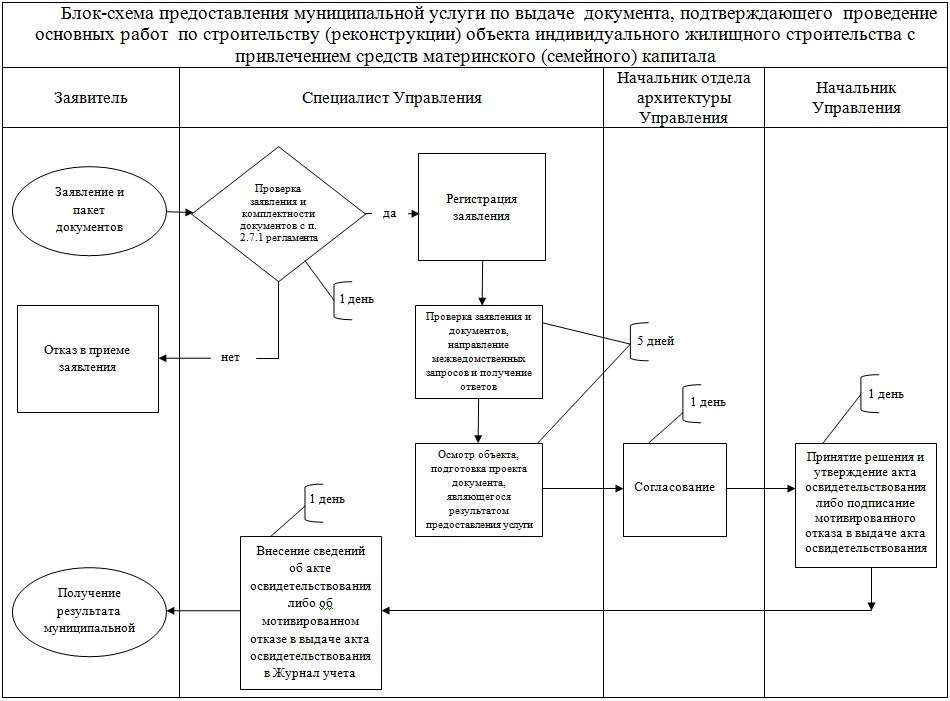 Приложение № 3 к административному регламенту предоставления муниципальной услуги по выдаче документа, подтверждающего проведение основных работ по строительству (реконструкции) объекта индивидуального жилищного строительства с привлечением средств материнского (семейного) капиталаЖурнал учета выданных актов освидетельствования или мотивированных отказов в выдаче акта освидетельствования№ п/пЗаявитель(ФИО, адрес проживания)Наименование объекта,проведенные работы (строительство/реконструкция)Адрес объектаДата выдачи документаПолучил (дата, подпись)123456